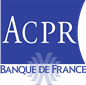 Réunion TEAMS. Les informations de connexion seront communiquées une fois votre inscription validée.Formulaire à retourner à l’adresse 2718-SEC_SAGEMOA-UT@acpr.banque-france.frRéunion de place du secteur bancairele 25 Janvier 2024 de 14h30 à 16h00Réunion de place du secteur bancairele 25 Janvier 2024 de 14h30 à 16h00Réunion de place du secteur bancairele 25 Janvier 2024 de 14h30 à 16h00Réunion de place du secteur bancairele 25 Janvier 2024 de 14h30 à 16h00Nom PrénomTitreSociétéAdresse de messagerie